NEIGHBOURHOOD PLANNING OFFICER DECISION NEIGHBOURHOOD PLANNING OFFICER DECISION NEIGHBOURHOOD PLANNING OFFICER DECISION NEIGHBOURHOOD PLANNING OFFICER DECISION DECISION REQUIRED (please tick one box) DECISION REQUIRED (please tick one box) DECISION REQUIRED (please tick one box) DECISION REQUIRED (please tick one box) Designate a Neighbourhood Forum Agree comments on a pre-submission plan Designate a Neighbourhood AreaAgree comments on a submitted plan Whether to accept and publicise a Submitted Plan Agree the appointment of an Examiner Whether to decline or accept a repeat proposalAgree actions to take following an Examiner’s report XWhether to modify a Plan or Order LOCATION/ PARISHCastlethorpeCastlethorpeCastlethorpeDATE RECEIVED 18.06.201718.06.201718.06.2017DEADLINE FOR DECISION (where Regs require this) 23.07.201723.07.201723.07.2017LEAD OFFICERJon WellsteadJon WellsteadJon WellsteadISSUES/COMMENTS (including details of any consultations undertaken and any comments received) A second examination was held into the proposed designation of Gobbey’s Field as Local Green Space in the Castlethorpe Neighbourhood Plan. The examination was independently examined by Mrs Rosemary Kidd, whose final report was received on 18 July 2017.  The examiner’s report is available at L:\Development_Plans\Localism Act\Neighbourhood Plans from non frontrunners\Castlethorpe NP\2nd EXAMNERS REPORT Mrs Rosemary KiddThe findings of the examiner’s report are that the plan can proceed to referendum to referendum in accordance with the recommendations made in the previous examination subject to the modification to Policy 5 to delete the designation of Gobbey’s Field.The examination has concluded that there is insufficient robust evidence to demonstrate that Gobbey’s Field meets the criteria of NPPF paragraph 77 to justify its designation as a Local Green Space. The recommendation is to delete the designation of Gobbey’s Field from the list of Local Green Spaces in Policy 5 of the Castlethorpe Neighbourhood Plan in order to meet Basic Condition 1. Delegated approval is therefore sought to accept this change and duly arrange the referendum. Having liaised with the Elections team, it is anticipated that the referendum could take place in September. ISSUES/COMMENTS (including details of any consultations undertaken and any comments received) A second examination was held into the proposed designation of Gobbey’s Field as Local Green Space in the Castlethorpe Neighbourhood Plan. The examination was independently examined by Mrs Rosemary Kidd, whose final report was received on 18 July 2017.  The examiner’s report is available at L:\Development_Plans\Localism Act\Neighbourhood Plans from non frontrunners\Castlethorpe NP\2nd EXAMNERS REPORT Mrs Rosemary KiddThe findings of the examiner’s report are that the plan can proceed to referendum to referendum in accordance with the recommendations made in the previous examination subject to the modification to Policy 5 to delete the designation of Gobbey’s Field.The examination has concluded that there is insufficient robust evidence to demonstrate that Gobbey’s Field meets the criteria of NPPF paragraph 77 to justify its designation as a Local Green Space. The recommendation is to delete the designation of Gobbey’s Field from the list of Local Green Spaces in Policy 5 of the Castlethorpe Neighbourhood Plan in order to meet Basic Condition 1. Delegated approval is therefore sought to accept this change and duly arrange the referendum. Having liaised with the Elections team, it is anticipated that the referendum could take place in September. ISSUES/COMMENTS (including details of any consultations undertaken and any comments received) A second examination was held into the proposed designation of Gobbey’s Field as Local Green Space in the Castlethorpe Neighbourhood Plan. The examination was independently examined by Mrs Rosemary Kidd, whose final report was received on 18 July 2017.  The examiner’s report is available at L:\Development_Plans\Localism Act\Neighbourhood Plans from non frontrunners\Castlethorpe NP\2nd EXAMNERS REPORT Mrs Rosemary KiddThe findings of the examiner’s report are that the plan can proceed to referendum to referendum in accordance with the recommendations made in the previous examination subject to the modification to Policy 5 to delete the designation of Gobbey’s Field.The examination has concluded that there is insufficient robust evidence to demonstrate that Gobbey’s Field meets the criteria of NPPF paragraph 77 to justify its designation as a Local Green Space. The recommendation is to delete the designation of Gobbey’s Field from the list of Local Green Spaces in Policy 5 of the Castlethorpe Neighbourhood Plan in order to meet Basic Condition 1. Delegated approval is therefore sought to accept this change and duly arrange the referendum. Having liaised with the Elections team, it is anticipated that the referendum could take place in September. ISSUES/COMMENTS (including details of any consultations undertaken and any comments received) A second examination was held into the proposed designation of Gobbey’s Field as Local Green Space in the Castlethorpe Neighbourhood Plan. The examination was independently examined by Mrs Rosemary Kidd, whose final report was received on 18 July 2017.  The examiner’s report is available at L:\Development_Plans\Localism Act\Neighbourhood Plans from non frontrunners\Castlethorpe NP\2nd EXAMNERS REPORT Mrs Rosemary KiddThe findings of the examiner’s report are that the plan can proceed to referendum to referendum in accordance with the recommendations made in the previous examination subject to the modification to Policy 5 to delete the designation of Gobbey’s Field.The examination has concluded that there is insufficient robust evidence to demonstrate that Gobbey’s Field meets the criteria of NPPF paragraph 77 to justify its designation as a Local Green Space. The recommendation is to delete the designation of Gobbey’s Field from the list of Local Green Spaces in Policy 5 of the Castlethorpe Neighbourhood Plan in order to meet Basic Condition 1. Delegated approval is therefore sought to accept this change and duly arrange the referendum. Having liaised with the Elections team, it is anticipated that the referendum could take place in September. BACKGROUND DOCUMENTS: (insert hyperlink to files on L drive) Examiner’s report: L:\Development_Plans\Localism Act\Neighbourhood Plans from non frontrunners\Castlethorpe NP\2nd EXAMNERS REPORT Mrs Rosemary KiddSchedule of changes:  BACKGROUND DOCUMENTS: (insert hyperlink to files on L drive) Examiner’s report: L:\Development_Plans\Localism Act\Neighbourhood Plans from non frontrunners\Castlethorpe NP\2nd EXAMNERS REPORT Mrs Rosemary KiddSchedule of changes:  BACKGROUND DOCUMENTS: (insert hyperlink to files on L drive) Examiner’s report: L:\Development_Plans\Localism Act\Neighbourhood Plans from non frontrunners\Castlethorpe NP\2nd EXAMNERS REPORT Mrs Rosemary KiddSchedule of changes:  BACKGROUND DOCUMENTS: (insert hyperlink to files on L drive) Examiner’s report: L:\Development_Plans\Localism Act\Neighbourhood Plans from non frontrunners\Castlethorpe NP\2nd EXAMNERS REPORT Mrs Rosemary KiddSchedule of changes:  DECISION TAKEN:DECISION TAKEN:DECISION TAKEN:DECISION TAKEN:SIGNED:      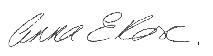 SIGNED:      SIGNED:      SIGNED:      DATE:                     3 JULY 2017 DATE:                     3 JULY 2017 DATE:                     3 JULY 2017 DATE:                     3 JULY 2017 